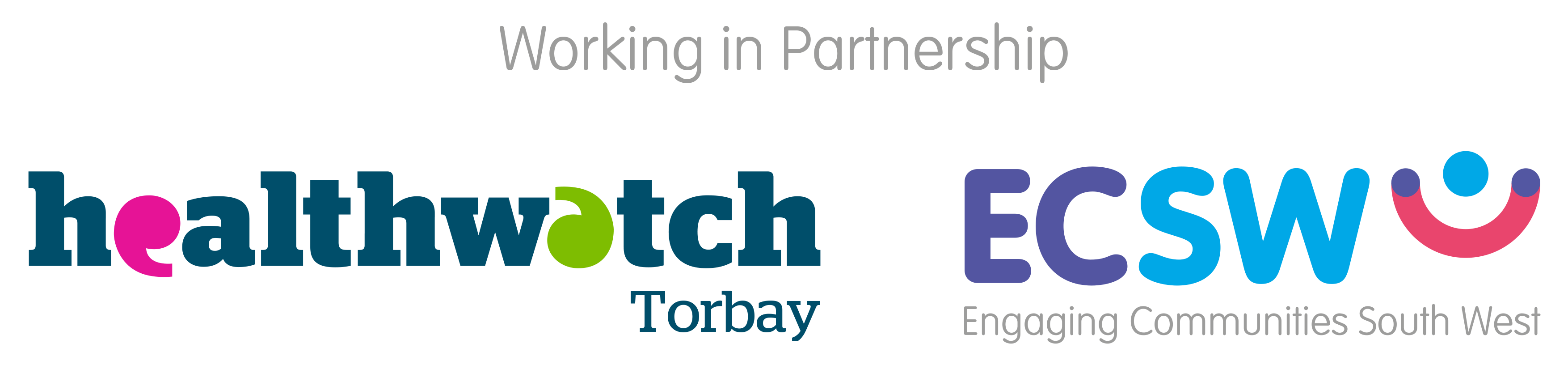 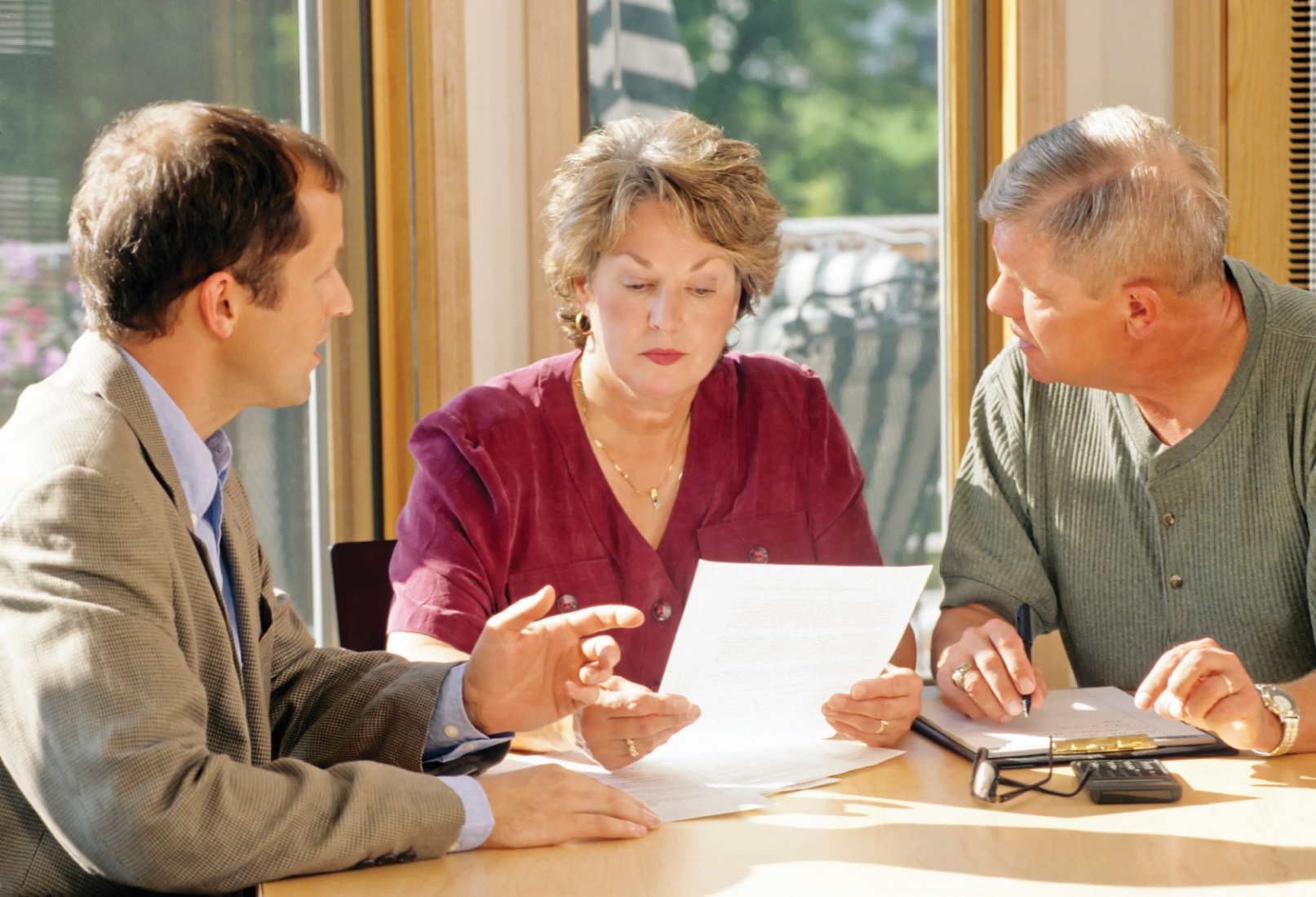 Application PackFor Board TrusteesDear Applicant,Thank you for your interest in joining Healthwatch Torbay and Engaging Communities South West (ECSW) as a Trustee.  This application pack is designed to give you information about the organisation and our role in the community.We are always looking for dynamic individuals to join our Board of Trustees, who share our passion for our local communities, and who will be able to take the organisation from strength to strength. The Board of Trustees plays an integral role in shaping the services that ECSW deliver as an organisation. Please read through the application pack and contact me if you require any further information or an informal discussion regarding your application.If successful in being appointed as a Trustee for ECSW an induction training programme will be provided and more detail about your role and responsibilities.Kind regardsPat HarrisHealthwatch Torbay and Engaging Communities South West Chief ExecutiveTel: 0800 0520029 
email: Pat.Harris@engagingcommunitiessouthwest.org.uk www.engagingcommunitiessouthwest.org.uk Overview - Who are we?Healthwatch Torbay was set up in 2013 as a registered charity in response to the changes to the Health and Social Care Act 2012 in which every local authority had to have a local Healthwatch to consult with and influence health and social care providers using information gathered from the local community.As Healthwatch Torbay developed, the Board of Trustees agreed that the organisation needed to expand and be able to undertake opportunities other than Healthwatch in the local community area. In June 2019, the Board of Trustees agreed that Healthwatch Torbay should be renamed and it is now known as Healthwatch Torbay and Engaging Community South West (ECSW) and is in the process of becoming a Charitable Incorporated Organisation (CIO).In April 2020 the Local Authority merged the 3 local Healthwatch Devon, Plymouth and Torbay contracts and ECSW were successful in securing this contract in partnership with Colebrook South West and Citizens Advice Devon.In addition to providing Healthwatch in Devon, Plymouth and Torbay, ECSW offers Community Engagement, Consultation, and Evaluation, Community Projects, Digital Support, and works in partnership to support the Voluntary Sector.Accountabilities for all ECSW Trustees:As an ECSW Trustee you will be responsible for working with the Chair and Chief Executive to lead the direction of the organisation and take an overview of the charity maintaining its key aims and objectives.  The Board of Trustees support the business plan and direction of the organisation. This will involve developing tailored outcomes for the services we provide.In addition, you will be expected to assist the Board of Trustees in building an effective organisation by:Developing, monitoring, and implementing the organisation’s business plan and the requirement of service level agreements with relevant funding organisationsEnsuring that governance is in place to lead, monitor, review and evaluate all activities of the organisationSupporting the Chair and CEO in providing strategic leadership on the vision, structure, governance, and functions of the organisationProviding and developing systems that raise issues of any poor performance with sub-contractors and ensure decisive action is takenAdhering to Confidentiality and General Data Protection Regulation requirements, ensuring that ECSW documents and data are always kept secureAdhering to the Nolan 7 Principles of Public Life   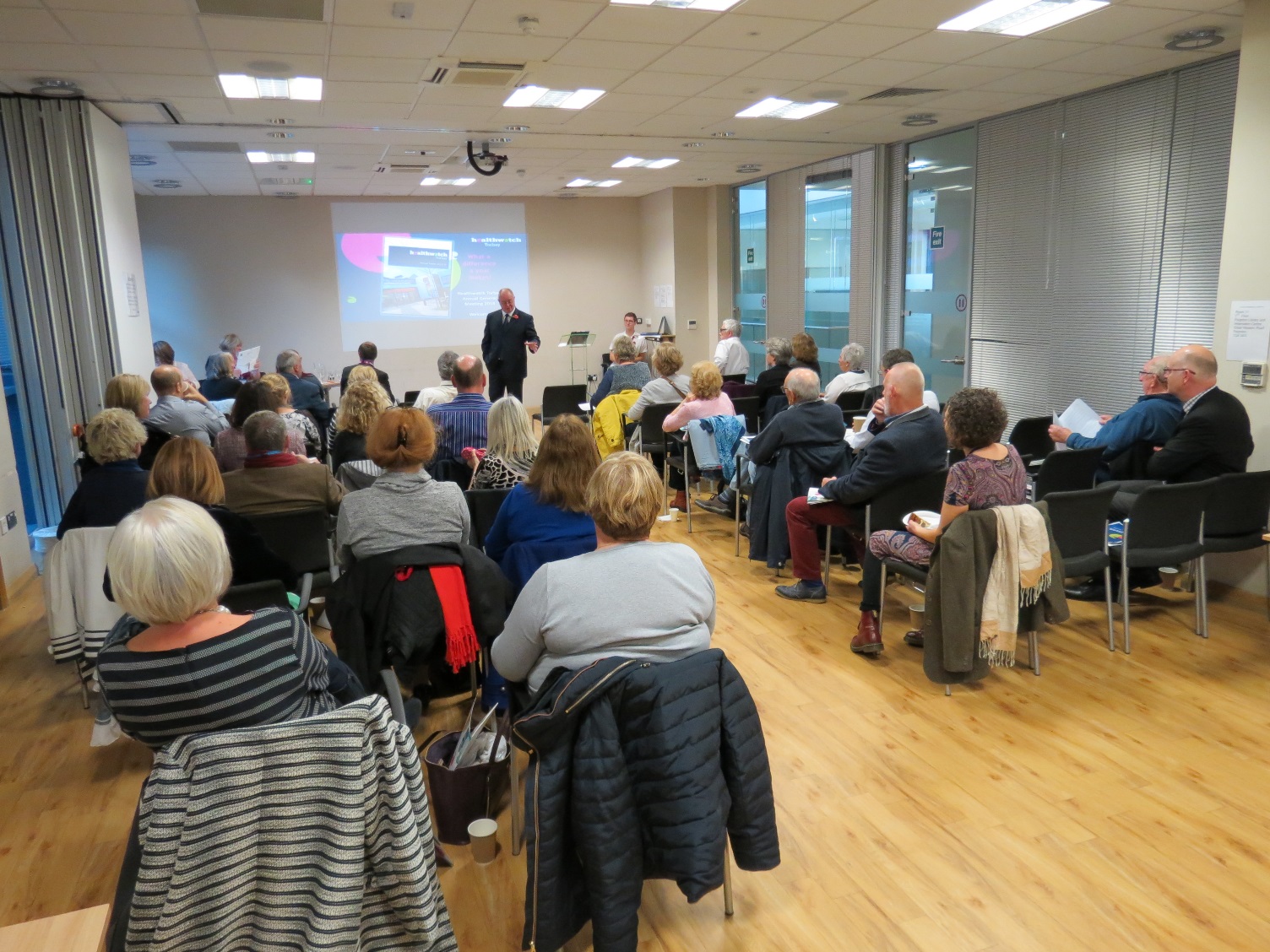 The Seven Principles of Public LifeEvery ECSW Trustee must be committed to the Nolan Principles of Public Life.1. SelflessnessHolders of public office should act solely in terms of the public interest. They should not do so in order to gain financial or other benefits for themselves, their family or their friends.2.  IntegrityHolders of public office should not place themselves under any financial or other obligation to outside individuals or organisations that might seek to influence them in the performance of their official duties.3. Objectivity In carrying out public business, including making public appointments, awarding contracts, or recommending individuals for rewards and benefits, holders of public office should make choices on merit.4. Accountability Holders of public office should not place themselves under any financial or other obligation to outside individuals or organisations that might seek to influence them in the performance of their official duties.5. Openness Holders of public office should be as open as possible about all the decisions and actions that they take. They should give reasons for their decisions and restrict information only when the wider public interest clearly demands it.6. Honesty Holders of public office have a duty to declare any private interests relating to their public duties and to take steps to resolve any conflicts arising in a way that protects the public interest.7. LeadershipHolders of public office should promote and support these principles by leadership and example.Responsibilities and TasksOverseeing the governance of the organisation, working with the Board to ensure that:The Board of Trustees will have suitable skilled, experienced and diverse volunteers who understand their roles and responsibilities as a Trustee.  They will ensure that the organisation complies with the “Articles of Association” and any relevant legislation or regulations including charity legislationThe organisation applies its resources exclusively in the pursuance of its objectivesThere are appropriate arrangements for the appraisal, training and development of the Board of Trustees and other voluntary members of the organisationThe Board of Trustees has a clear vision, strategies, objectives, and a culture for the organisation that this is reflected within the Board of Trustee’s behaviour and decision makingKey issues are discussed by the Board of Trustees in a timely manner The Board of Trustees receives professional advice when neededThe organisation maintains robust financial processes and strong governanceThe Board of Trustees sub-committees supporting accountability are properly constitutedThe Board of Trustees meetings are chaired effectively so that Board members are given an opportunity to express their views and are maintained in line with an agreed code of conductThe organisation builds and maintains good relationships with key stakeholdersOther responsibilities include:Acting as an ambassador and representative for the organisation when requiredReviewing key strategic aims and objectivesApproving and agreeing annual budget and expenditure in line with the strategic aims and objectivesOverseeing a framework for identification of risk managementRegularly reviewing and monitoring performance and quality in relation to business plans, budget, decisions etcMaintaining good relationships with staff to ensure that:The Board of Trustees builds and maintains effective working relationships with the staff of ECSWThe Board of Trustees provide appropriate management advice, support and challenge to the staffThe Board of Trustees annually appraises the performance and reviews the salary of the staffThe Board of Trustees ensure that terms of employment, salary and benefits of paid staff are metThere are appropriate policies, procedures, and systems in place to recruit, develop, retain, and remunerate staffPerson specificationSkills and AbilitiesStrong communication and interpersonal skills Be able to liaise effectively with a wide a range of stakeholders and audiencesStrategic thinking, being able to analyse complex information, demonstrating analytical intellect and an ability to guide decision makingBe able to lead the organisation through periods of changeSupport the values, ethos, and objectives of ECSWKnowledge and experience (Desirable) Good understanding of health, social care and wellbeing policy issues and challenges facing the NHS and Local AuthoritiesAble to demonstrate good awareness and understanding of the current environment for the voluntary sector and how local services, including health and social care and wellbeing are deliveredExperience of, or good understanding of working with customer-focused organisations and a commitment to high standards of customer careExperience of leading an organisation or project as a member of management or committeeA proven history of one or more of financial management, business development, market research, human resources and collecting service user experiences, in developing or leading a community-based organisationEligibility to applyApplicants must be over the age of 18 and will require if appropriate a DBS check and a minimum of two references. How to applyPlease email a completed application form (attached) to:info@engagingcommunitiessouthwest.org.uk              If you have any questions regarding your application or would like an informal discussion, please call on 0800 0520029 to arrange a suitable time to speak with our Chair. If you cannot send your application electronically, please post it to:Healthwatch Torbay & Engaging Communities South West,Room 17, Paignton Library and Information Centre,Great Western Road, Paignton TQ4 5AGSelection ProcessApplicants will be selected through an open and transparent process, based on key skills, attributes, and experience measured against the requirements as a Board of Trustee for ECSW.  Applicants will be required to attend an interview with the Chair, CEO, and another Board of Trustees member of ECSW.  Equality & DiversityECSW will be subject to the public sector duty under the Equality Act 2010 and as such will be committed to equal opportunities and expect all staff and volunteers to recognise and value differences and to treat everyone with dignity and respect.  We encourage people from diverse backgrounds to apply.Board Member Application FormPlease complete both parts of the application form below.  Details entered in this form will be held by ECSW and will be kept in line with GDPR requirements.Only details relevant to the position will be made available to the shortlisting panel, who will not have access to personal contact details entered.If you wish to receive or submit an application in an alternative format please contact us on 0800 0520029 or email info@engagingcommunitiessouthwest.org.uk Personal DetailsDeclarationThe information in this form is true and complete. I agree that any deliberate omission, falsification or misrepresentation in the application form will be grounds for rejecting this application or subsequent dismissal if appointed by the Board. Where applicable, I consent that the organisation can seek clarification regarding any professional registration details.ReferencesPlease state the names and contact details of those who have agreed to supply referencesReferee 1Referee 2Thank you for completing this application form.Monitoring InformationThe information collected will only be used for monitoring purposes in an anonymous format and will help analyse the profile and make up of applicants and appointees to jobs in support of our equal opportunities policies.We recognise and actively promote the benefits of a diverse workforce and are committed to treating all board members and employees with dignity and respect. We therefore welcome applications from all sections of the community.Equality Act 2010Equality Act 2010The Equality Act 2010 protects disabled people - including those with long term health conditions, and learning disabilities such as dyslexia.  If you tell us that you have a disability we can make reasonable adjustments to ensure that any selection process - including the interview - is fair and equitable.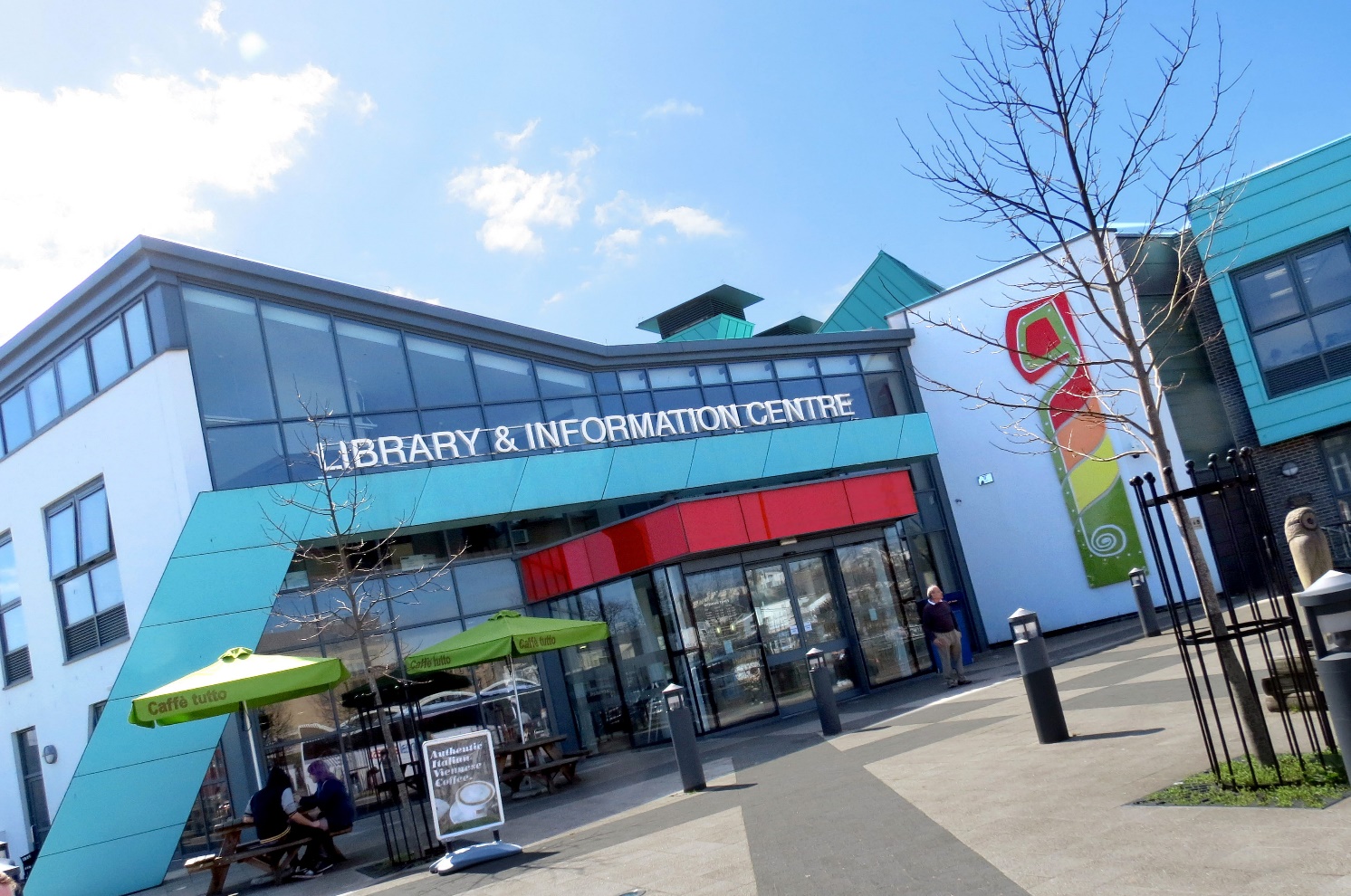 Surname/Family NameFirst Name(s)TitleAddressPostcodeCountryHome TelephoneMobile TelephoneOther contact number if preferredEmail AddressAre you a United Kingdom or European Community National?Yes □            No □If ‘no’ please specifyIf ‘no’ please specifyPresent Employment (if applicable): Position:Date of Appointment:Employer:Additional Information:How did you learn of this position?Are you related to, or do you have an existing relationship with a member of the Board of Directors, an employee, volunteer or client of ECSW?Yes / NoIf yes, please state whom and the nature of the relationship:Why are you interested in becoming a member of the Board of Trustees at ECSW?What experience or expertise would you bring to the Board of Trustees at ECSW?Which area(s) of ECSW particularly interest you?Further information (e.g. if you wish to expand on a particular skill or experience):What are your expectations of us to make your experience rewarding?Any relevant information/conflicts of interest/concerns?  What time commitment will you be able to make?Do you consider you have a disability? Yes / NoIf yes, please state details of particular support required:Do you have any other support needs?                                                Yes / NoIf yes, please tell us what they are (e.g. do you need information in certain formats, large font, coloured paper, specialist dietary needs etc?):I agree to the above declarationI agree to the above declarationSignatureNameDateSurname/Family NameFirst NameTitleAddressPost CodeTelephoneEmailRelationshipCan the referee be contacted prior to the interview?□ Yes□ NoSurname/Family NameFirst NameTitleAddressPost CodeTelephoneEmailRelationshipCan the referee be contacted prior to the interview?□ Yes□ NoGenderMale  □        Female □    I do not wish to disclose this □ I would describe my ethnic origin as:I would describe my ethnic origin as:Asian or Asian British							□Asian or Asian British							□Black or Black British							□Black or Black British							□Mixed									          □Mixed									          □White British or other White background			          □White British or other White background			          □I do not wish to disclose this						□I do not wish to disclose this						□Please select the option which best describes your sexual orientation:Please select the option which best describes your sexual orientation:Lesbian								□Gay									□Bisexual								□Heterosexual							          □I do not wish to disclose this					□Lesbian								□Gay									□Bisexual								□Heterosexual							          □I do not wish to disclose this					□Please indicate your religion or belief:Please indicate your religion or belief:□ Atheism□ Buddhism□ Christianity□ Hinduism□ Islam□ Jainism□ Judaism□ Sikhism□ Other□ I do not wish to disclose thisDo you consider yourself to have a disability?Do you consider yourself to have a disability?Yes □                No □              I do not wish to disclose this □Yes □                No □              I do not wish to disclose this □Please state the type of impairment which applies to you.  People may experience more than one type of impairment, in which case you may indicate more than one. If none of the categories apply, please mark ‘other’.Please state the type of impairment which applies to you.  People may experience more than one type of impairment, in which case you may indicate more than one. If none of the categories apply, please mark ‘other’.□ Physical Impairment□ Sensory Impairment□ Long-standing illness□ Learning Disability/Difficulty□ Mental Health Condition□ Other 